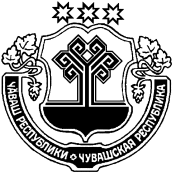 О внесении  изменений   в  постановление администрации Шимкусского сельского поселения от 23.12.2021 № 86 «Об утверждении Порядка создания координационных или совещательных органов в области развития малого и среднего предпринимательства органами исполнительной власти Чувашской Республики»В соответствии с Федеральным законом от 24.07.2007 № 209-ФЗ «О развитии малого и среднего предпринимательства в Российской Федерации», Законом Чувашской Республики от 19.10.2009 № 51 «О развитии малого и среднего предпринимательства в Чувашской Республике», администрация Шимкусского сельского поселения п о с т а н о в л я е т:Внести в Порядок создания координационных или совещательных органов в области развития малого и среднего предпринимательства на территории Шимкусского сельского поселения, утвержденный постановлением администрации Шимкусского сельского поселения № 86 от 23.12.2021 года (далее-Порядок) следующее изменение:Пункт 6 Порядка изложить в следующей редакции:«6. Глава сельского поселения в течение 30 дней со дня поступления обращения с предложением создать координационный или совещательный орган рассматривает его и информирует инициатора о принятом решении».2. Настоящее постановление вступает в силу со дня его официального опубликования.Глава Шимкусского сельского поселенияЯнтиковского района Чувашской Республики                                         А.В. ТрофимовЧУВАШСКАЯ РЕСПУБЛИКА ЯНТИКОВСКИЙ РАЙОН  ЧĂВАШ РЕСПУБЛИКИТĂВАЙ РАЙОНĚАДМИНИСТРАЦИЯ ШИМКУССКОГО СЕЛЬСКОГОПОСЕЛЕНИЯ ПОСТАНОВЛЕНИЕ21 июня 2022 г.  № 43село ШимкусыТУРИКАС ТУШКИЛ ЯЛПОСЕЛЕНИЙĚНАДМИНИСТРАЦИЙĚЙЫШĂНУ21 июня 2022 ç. 43 №Турикас Тушкил ялě